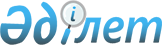 Об утверждении санитарно-эпидемиологических правил и норм по аэровокзалам и воздушным судам гражданской авиации
					
			Утративший силу
			
			
		
					Приказ Министра здравоохранения Республики Казахстан от 3 февраля 2006 года N 42. Зарегистрирован в Министерстве юстиции Республики Казахстан 28 февраля 2006 года N 4106. Утратил силу приказом и.о. Министра здравоохранения Республики Казахстан от 3 августа 2010 года N 586

      Сноска. Утратил силу приказом и.о. Министра здравоохранения РК от 03.08.2010 N 586 (вводится в действие по истечении десяти календарных дней после дня его первого официального опубликования).       В соответствии с подпунктом 10) статьи 7 и с подпунктами 1) , 14) статьи 17 Закона Республики Казахстан "О санитарно-эпидемиологическом благополучии населения", ПРИКАЗЫВАЮ: 

      1. Утвердить прилагаемые санитарно-эпидемиологические правила и нормы: 

      1) " Санитарно-эпидемиологические требования к содержанию и эксплуатации воздушных судов гражданской авиации и условиям труда летного состава "; 

      2) " Санитарно-эпидемиологические требования к содержанию и эксплуатации аэровокзалов гражданской авиации ". 

      2. Комитету государственного санитарно-эпидемиологического надзора Министерства здравоохранения Республики Казахстан (Байсеркин Б.С.) направить настоящий приказ на государственную регистрацию в Министерство юстиции Республики Казахстан. 

      3. Департаменту организационно-правовой работы Министерства здравоохранения Республики Казахстан (Акрачкова Д.В.) направить настоящий приказ на официальное опубликование после его государственной регистрации в Министерстве юстиции Республики Казахстан. 

      4. Контроль за исполнением настоящего приказа возложить на вице-министра здравоохранения, Главного государственного санитарного врача Республики Казахстан Белоног А.А. 

      5. Настоящий приказ вводится в действие со дня официального опубликования.       Министр 

  

"СОГЛАСОВАН" 

  

Председатель Комитета 

гражданской авиации 

Министерства транспорта 

и коммуникаций 

Республики Казахстан 

10 февраля 2006 года Утверждены                

приказом Министра            

здравоохранения             

Республики Казахстан          

3 февраля 2006 года N 42         

Санитарно-эпидемиологические правила и нормы 

"Cанитарно-эпидемиологические требования к содержанию 

и эксплуатации воздушных судов гражданской авиации 

и условиям труда летного состава"  

1. Общие положения 

      1. Настоящие санитарно-эпидемиологические правила и нормы (далее - санитарные правила) устанавливают санитарно-эпидемиологические требования к оборудованию, водоснабжению, к заправке питьевой водой, канализации, отоплению, вентиляции, освещению воздушных судов гражданской авиации и условиям труда и отдыха летного состава. 



      2. Настоящие санитарные правила предназначены для физических и юридических лиц всех форм собственности, деятельность которых связана с эксплуатацией воздушных судов гражданской авиации (далее - воздушные суда).  

2. Санитарно-эпидемиологические требования 

к содержанию и эксплуатации воздушных судов 

      3. На каждое воздушное судно должен быть получен санитарный паспорт на соответствие требованиям настоящих санитарных правил, оформленный в соответствии с требованиями приказа и.о. Министра здравоохранения Республики Казахстан от 20 апреля 2004 года N 349 "Об утверждении Правил выдачи, учета и ведения санитарного паспорта на транспортное средство", зарегистрированными в Реестре государственной регистрации нормативных правовых актов за N 2840. 



      4. Воздушное судно должно оснащаться баллонами с медицинским кислородом и масками одноразового использования, должно быть обеспечено мягким инвентарем, средствами гигиены и обслуживания, в зависимости от типа воздушного судна в соответствии с приложением 1 к настоящим санитарным правилам. 



      5. Авиапассажиры и члены экипажа должны обеспечиваться бортовым питанием в соответствии с требованиями санитарно-эпидемиологических правил и норм "Санитарно-эпидемиологические требования к организации бортового питания авиапассажиров и членов экипажа воздушных судов", утвержденных приказом Министра здравоохранения Республики Казахстан от 11 июля 2003 года N 525 , зарегистрированным в Реестре государственной регистрации нормативных правовых актов за N 2452. 



      6. Воздушное судно должно обеспечиваться питьевой водой. Качество питьевой воды должно соответствовать требованиям санитарно-эпидемиологических правил и норм "Санитарно- 

эпидемиологические требования к качеству воды централизованных систем питьевого водоснабжения", утвержденных приказом и.о. Министра здравоохранения Республики Казахстан от 28 июня 2004 года за N 506 , зарегистрированным в Реестре государственной регистрации нормативных правовых актов за N 2999. Дозаправка водой воздушных судов не допускается. 



      7. Сбор сточных вод из воздушного судна должен производится в специализированные машины с последующим спуском сточных вод в хозяйственно-фекальную канализацию. 



      8. Сбор из воздушного судна и спуск в хозяйственно-фекальную канализацию сточных вод должен осуществляться при соблюдении условий герметичности. 

      9. Вентиляция салона и кабины экипажа в период полета должна предусматриваться системами кондиционирования. Естественная вентиляция салонов и кабины экипажа должна предусматриваться только в наземных условиях и при полетах на небольших высотах. 



      10. Во время стоянки микроклимат воздушного судна должен поддерживаться с помощью бортовых систем наземного кондиционирования или наземных кондиционеров. При температуре наружного воздуха плюс 15 градусов Цельсия (далее - 0 С) и ниже воздух кабины должны прогревать до температуры не ниже плюс 15 0 С, при наружной температуре выше плюс 25 0 С воздух должны охлаждать на 5-8 0 С по сравнению с температурой наружного воздуха (но не ниже плюс 20 0 С). 



      11. В холодный период времени года перед посадкой пассажиров салоны воздушного судна должны прогреваться с использованием специализированных машин подогрева. Воздух машин подогрева не должен содержать окись углерода и другие вредные вещества. 



      12. Освещение воздушного судна должно быть комбинированное. 



      13. Уборка пассажирского салона, кабины экипажа, буфетного и санитарно-технического оборудования, туалетов, багажных отсеков должна проводиться после каждого рейса, по прибытии в промежуточный или базовый аэропорт. 

      Уборку начинают проводить в салоне. В туалете уборка должна проводиться в последнюю очередь с применением дезинфицирующих средств, разрешенных к применению в Республике Казахстан.        



      14. В салоне самолета должны подвергаться уборке ковровые дорожки, чехлы кресел, откидные столики, багажные полки, светофильтры. Очистку ковров проводят пылесосами. Подголовники, на креслах подлежат замене. Откидные столики, багажные полки, светофильтры, подлокотники подлежат мойке и двукратной обработке дезинфицирующим средством. 



      15. Буфетное оборудование, после сдачи съемного кухонного инвентаря (контейнеры) и использованной бортовой посуды в цех бортового питания по прибытию, должно подвергаться влажной уборке с применением моющих и дезинфицирующих средств, разрешенных к применению в Республике Казахстан. 



      16. Лица, занимающиеся уборкой, должны работать в специальной одежде, использовать маркированный уборочный инвентарь, пылесос, горячую и холодную воду, моющие и дезинфицирующие средства, разрешенные к применению на территории Республики Казахстан. 



      17. Во время полета мусор должен собираться в мешки одноразового пользования и после прилета в аэропорт выноситься в контейнеры для сбора мусора. 



      18. Мойка воздушного судна должна производиться на специальной площадке, оборудованных устройствами для приема сточных вод. Трапы воздушного судна должны подвергаться влажной уборке с применением моющих и дезинфицирующих средств. 



      19. Воздушные суда прибывающие из эпидемиологически неблагополучных регионов по карантинным и особо опасным инфекциям, подлежат санитарно-эпидемиологическому обследованию специалистами санитарно-карантинных пунктов государственных органов санитарно-эпидемиологической службы на воздушном транспорте. В случае выявления больного с подозрением на карантинные инфекции проводятся санитарно-противоэпидемические (профилактические) мероприятия, в соответствии с требованиями санитарно-эпидемиологических правил и норм "Санитарная охрана границы и территории Республики Казахстан", утвержденных приказом Министра здравоохранения Республики Казахстан 30 марта 2004 года N 297 , зарегистрированным в Реестре государственной регистрации нормативных правовых актов за N 2798.  

3. Санитарно-эпидемиологические требования 

к заправке питьевой водой воздушных судов 

      20. Заправка питьевой водой воздушного судна должна проводится из водозаправочной машины (далее - водозаправщик). 



      21. Заправка питьевой водой водозаправщика воздушного судна должна быть организована в пункте заправки питьевой водой (далее - пункт). 

      Пункт состоит из двух изолированных с отдельным входом, либо совмещенных помещений - для водоподготовки и для заправки водозаправщика и должен соответствовать требованиям настоящих санитарных правил. Пункт должен быть подключен к центральному водопроводу, канализации, отоплению и иметь вентиляцию. Стены и пол помещения должны иметь гладкую поверхность, без трещин, выбоин и выполнены из материалов, устойчивых к воздействию моющих и дезинфицирующих средств. Помещение для заправки водозаправщика должно быть оборудовано специальным навесным шкафом для хранения заправочного шланга. В помещении для водоподготовки должна быть установка доочистки воды, измерительные приборы (водомер, термометр, манометр) и кран для отбора проб воды на лабораторное исследование. 



      22. С целью обеспечения контроля за санитарно-эпидемиологическим состоянием пункта и технологическим процессом заправки воздушного судна эксплуатантом должно быть назначено  ответственное должностное лицо. 



      23. В зимнее время при температуре наружного воздуха ниже плюс 5 0 С в пункте должен осуществляться нагрев воды до плюс 50 - плюс 60 0 С, с последующей заправкой системы водоснабжения после предварительного прогрева кабины воздушного судна до температуры воздуха в салонах плюс 20 0 С - плюс 25 0 С. 



      24. Не допускается использование пункта заправки для других целей. 



      25. Водозаправщик должен обеспечивать заправку питьевой воды и доставку на воздушное судно закрытым способом с сохранением качества питьевой воды. 



      26. Перед заправкой водозаправщика питьевой водой, соединительный шланг и штуцер должны предварительно промываться водопроводной водой в течение 30-40 секунд. После окончания заправки остатки воды из шланга сливаются. 



      27. Емкость водозаправщика, заправочные шланги, краны и другое оборудование, контактирующие с питьевой водой, должны быть выполнены из антикоррозийного материала, разрешенного к применению в Республике Казахстан. 



      28. Емкость водозаправщика должна иметь: термоизоляционную прослойку, опломбированный наливной люк с герметичной крышкой и запором, кран для слива воды. 



      29. Не допускается эксплуатация водозаправщика с повреждениями внутренней поверхности емкости. 



      30. Наружные поверхности емкости должны окрашиваться в светлые тона, с нанесением надписи "Вода питьевая". 



      31. Водозаправщик должен использоваться по назначению, иметь санитарный паспорт, на соответствие требований настоящих санитарных правил, оформленный в соответствии с требованиями приказа и.о. Министра здравоохранения Республики Казахстан от 20 апреля 2004 года N 349 "Об утверждении Правил выдачи, учета и ведения санитарного паспорта на транспортное средство", зарегистрированного в Реестре государственной регистрации нормативных правовых актов за N 2840. 



      32. Система водоснабжения воздушного судна должна обеспечивать потребности пассажиров в питьевой воде и подачу ее ко всем точкам потребления. 



      33. Авиационный техник (далее - авиатехник) перед заправкой должен подготовить систему водоснабжения воздушного судна. 



      34. Заправщик должен следить за санитарно-техническим состоянием емкости водозаправщика, помещения и оборудования пункта. 



      35. Заправщик должен заполнять журнал по заправке воздушного судна питьевой водой и журнал о проведенной дезинфекции водозаправщика. 



      36. Лица, обеспечивающие заправку воздушного судна питьевой водой, допускаются к работе после прохождения медицинского осмотра в соответствии с приказом Министра здравоохранения Республики Казахстан от 20 октября 2003 года N 766 "Об утверждении Правил проведения обязательных медицинских осмотров декретированных групп населения", зарегистрированным в Реестре государственной регистрации нормативных правовых актов за N 2556, а также гигиенического обучения в соответствии с приказом Министра здравоохранения Республики Казахстан от 17 сентября 2003 года N 688 "Об утверждении Правил по организации и проведению гигиенического обучения декретированной группы населения", зарегистрированным в Реестре государственной регистрации нормативных правовых актов за N 2531. 



      37. Заправщик должен работать в специальной одежде. В холодное время года эксплуатант должен обеспечить сушку специальной одежды в отдельно выделенном сушильном помещении. 



      38. Заправщик и авиатехник не должны привлекаться к работам по обслуживанию канализации, сбору и вывозу твердых бытовых отходов и связанными с химическими и другими опасными веществами. 



      39. Эксплуатантами, с целью предупреждения возникновения и распространения инфекционных заболеваний организовываются и проводятся плановая профилактическая и по эпидемиологическим показаниям дезинфекция пункта водозаправщика и системы водоснабжения воздушного судна. 

      Дезинфекционные мероприятия включают в себя и проводятся в следующей последовательности: механическая очистка, промывка, дезинфекция, окончательная промывка. После окончания дезинфекции проводится лабораторное исследование воды.



      40. Профилактическая дезинфекция системы водоснабжения воздушного судна, емкости водозаправщика, шланга должна проводится два раза в год (весной и осенью), штуцеров водозаправочного пункта и водозаправщика - один раз в месяц. 



      41. Дезинфекция емкости водозаправщика должна быть проведена путем хлорирования методом орошения. Раствор хлорной извести (или хлора) с концентрацией 200-250 мг/л активного хлора приготавливают из расчета 0,3-0,5 литра на 1 м 2 внутренней поверхности резервуара. Этим раствором покрывают стены и дно резервуара путем орошения из шланга или гидропульта. Через 1-2 часа дезинфицированные поверхности промывают 2-3 раза водопроводной водой, удаляя отработанный раствор через грязевой выпуск. Работа должна производиться в спецодежде, резиновых сапогах и противогазах; перед входом в резервуар устанавливают бачок с раствором хлорной извести для обмывания сапог. 



      42. Дезинфекция штуцеров проводится методом погружения в дезинфицирующий раствор с концентрацией активного хлора 200-250 мг/л, время экспозиции не менее 6 часов. 



      43. Для дезинфекции допускается использовать другие дезинфицирующие средства, имеющие разрешенные к применению в Республике Казахстан. 



      44. Дезинфицирующие средства и рабочие растворы должны готовиться и храниться в специально выделенном помещении, оборудованном приточно-вытяжной вентиляцией с обеспечением не менее пятикратного обмена воздуха в час. 



      45. Дезинфекция проводится под контролем представителя государственного органа санитарно-эпидемиологической службы на воздушном транспорте. 



      46. Персонал, работающий с препаратами для дезинфекции емкости водозаправщика, должен быть обеспечен средствами индивидуальной защиты (противогазом, защитным костюмом, резиновыми сапогами и перчатками). 



      47. Дезинфекция системы водоснабжения воздушного судна должна проводиться объемным методом. После заполнения водозаправщиком системы водоснабжения дезинфицирующим раствором с концентрацией активного хлора 75-100 мг/л в систему водоснабжения подается давление и осуществляется спуск воды через все водоразборные краны до появления запаха дезинфицирующего раствора, а потом краны закрываются. Время экспозиции должна быть не менее шести часов. После чего система водоснабжения ВС трехкратно промывается водопроводной водой. 



      48. В зимнее время (при температуре ниже плюс 5 0 С) дезинфекция системы водоснабжения должна производиться на предварительно подогретом воздушном судне до температуры плюс 20 0 С- плюс 25 0 С, которая должна поддерживаться в течении шестичасового периода дезинфекции. 



      49. Контроль качества питьевой воды водозаправщика и в системе водоснабжения воздушного судна должен организовываться и проводиться в производственных лабораториях эксплуатанта, при их отсутствии - в лабораториях других государственных органов.  

4. Санитарно-эпидемиологические требования к сливу 

питьевой воды из системы водоснабжения воздушного 

судна и емкости водозаправщика 

      50. Для слива воды из системы водоснабжения воздушного судна должны быть сливные штуцеры. 



      51. После завершения рейса суммарной продолжительностью более четырех часов, остатки воды из системы водоснабжения должны сливаться. Не допускается дозаправка воды в промежуточных аэропортах, при необходимости должна производиться полная заправка системы воздушного судна. 



      52. При отрицательной температуре наружного воздуха после остановки двигателей до охлаждения кабины вода из системы водоснабжения воздушного судна должна сливаться через канализационный бак в емкость ассенизационной машины.  

5. Санитарно-эпидемиологические требования 

к рабочим местам экипажа 

      53. Кресло пилота должно быть регулируемым по углам наклона спинки и перемещаться в продольном направлении. Регулировка каждого параметра должна быть независимой, легко осуществляемой и иметь надежную фиксацию. 

      Поверхность сиденья, спинки и других элементов кресла должна быть полумягкой, с не электризуемым и воздухопроницаемым покрытием, обеспечивающим легкую очистку от загрязнений. 



      54. В кабинах оптимальные и допустимые показатели микроклимата, а также температура ограждающих поверхностей должны соответствовать приложению 2 к настоящим санитарным правилам. 



      55. Температура ограждающих поверхностей, при соблюдении оптимальных норм микроклимата, не должна отличаться от температуры воздуха более, чем на 2 0 С, при обеспечении допустимых норм - более чем на 5 0 С. Предельная температура ограждающих поверхностей не должна быть ниже +5 0 С и выше +45 0 С. 

      Перепад температур по высоте рабочей зоны допускается не более 3 0 С, а по горизонтали  - не более 4 0 С. 



      56. Содержание вредных химических веществ и пыли в воздухе кабин не должно превышать предельно допустимых концентраций (далее - ПДК) вредных веществ в воздухе рабочей зоны ( приложение 3 к настоящим санитарным правилам). При одновременном присутствии в воздухе кабин нескольких вредных веществ однонаправленного действия сумма отношений фактических концентраций каждого из них в воздухе, их ПДК не должна превышать единицы. При одновременном содержании в воздухе вредных веществ разнонаправленного действия ПДК остаются такими же, как и при изолированном воздействии. 



      57. Содержание легких отрицательных и положительных аэроионов должно соответствовать допустимым уровням ионизации воздуха производственных и общественных помещений ( таблица 1 приложения 4 к настоящим санитарным правилам). 



      58. Уровни звукового давления, уровни звука и эквивалентные уровни звука на рабочих местах не должны превышать величин, представленных в таблице 2 приложения 4 к настоящим санитарным правилам. 



      59. Акустическая нагрузка на летный состав в полетах должна оцениваться по эквивалентному уровню звука, состоящему из внутрикабинного шума и дополнительной звуковой нагрузки при прослушивании эфира и речевого радиообмена. 



      60. Допустимые уровни ультразвукового и инфразвукового давления не должны превышать величин, представленных в таблицах 3 , 4 приложения 4 к настоящим санитарным правилам. 



      61. Предельно предельно-допустимые уровни общей вибрации не должны превышать величин, представленных в таблице 5 приложения 4 к настоящим санитарным правилам. 



      62. На всех воздушных судах с герметичными кабинами, независимо от высоты полета, величина барометрического давления не должна быть менее 567 миллиметров ртутного столба (далее - мм. рт. ст.). Скорость изменения барометрического давления на всех режимах полета допускается не более 0,18 мм. рт. ст. в секунду. 

      На воздушных судах с не герметичными кабинами и высотами полетов более 3000 метров экипаж и пассажиры должны обеспечиваться кислородом. 



      63. Нормы электромагнитных излучений по электрической и магнитной составляющей суммарно в периоды от запуска двигателей до их остановки в течение рабочего дня не должны превышать величин, представленных в таблице 6 приложения 4 к настоящим санитарным правилам. 



      64. Предельно допустимые уровни напряженности магнитного поля и энергетической нагрузки магнитной составляющей устанавливаются равными 50 ампер на метр (далее - А/м) и 200 вольт на метр в квадрате умноженное на час (далее - В/м 2 ч). Одновременно воздействие электрического и магнитного полей с частотами до 3,0 мега Герц (далее - МГц) считается допустимым при условии, что сумма отношений фактической энергетической нагрузки к предельно-допустимой по электрической и магнитной составляющей не превышает единицы. 



      65. В диапазоне сверхвысоких частот (далее - СВЧ) 300,0 МГц - 300,0 гига Герц (далее  - ГГц) воздействие электромагнитной энергии должно оцениваться по уровню плотности потока энергии (далее - ППЭ) и энергетической нагрузке (далее - ППЭ за определенное время воздействия). Уровень плотности потока СВЧ-энергии в кабине не должен превышать 500 микро ватт на сантиметр квадратный (далее - мкВт/см 2 ). 



      66. Уровень СВЧ облучения должен оцениваться суммой энергетических нагрузок (далее - ЭН сумм) на организм за отдельные периоды облучения и не должна превышать 1000 мкВт-час/см 2 . 



      67. В кабине экипажа, выполняющего полеты на высотах более 6000 м, а также при наличии в кабине источников рентгеновского излучения - ППЭ СВЧ не должна превышать 1000 мкВт/см 2 при указанной в пункте предельно-допустимой нагрузке. 



      68. Эквивалентная доза космического облучения экипажей ВС в полетах не должна превышать 5 микрозиверт (далее - мЗв) в год. Доза, установленная естественным облучением в наземных условиях и получаемая при медицинском освидетельствовании и лечении, не учитывается. 

      Предел дозы, устанавливаемый настоящими санитарными правилами, не распространяется на сверхзвуковые транспортные воздушные суда. 



      69. Напряженность электростатического поля в кабинах во время полета не должна превышать следующих величин: при полете менее 1-го часа 60 киловатт на метр (далее - кВ/м); от 1,1 до 12 часов из расчета: 60 кВ/м деленное на полетное время. При напряженности электростатических полей менее 20 кВ/м время пребывания не регламентируется. 



      70. Остекление кабины должно обеспечивать освещение приборной доски и органов управления за счет естественного света. При большой интенсивности естественного светового потока световые проемы кабин должны оборудоваться защитными шторками и светофильтрами, приборы управления и контроля светозащитными козырьками. 



      71. Устройство и размещение осветительных приборов должны исключать возможность появления световых бликов на остеклении приборов и фонаря кабины. Для подсвета приборных досок, пультов и других органов управления, на которых шкалы и обозначения покрыты светящимся составом, в кабине должны быть оборудованы ультрафиолетовые светильники. Светящаяся масса при облучении ультрафиолетом должна иметь ярко-зеленый цвет, за исключением аварийных сигналов, принимающих красную или оранжевую окраску. 



      72. Обзор из кабины при горизонтальном полете должен быть следующим: вперед-вниз от линии горизонта - 15 градусов (далее - 0 ), вниз - в стороны в передней полусфере - не менее 35 0 , вниз вдоль крыла - 8 0 , в верхней и задней полусфере - полный объем. 



      73. Освещенность на рабочих местах членов экипажа должна соответствовать таблице 7 приложения 4 к настоящим санитарным правилам. 



      74. Конструкция видеотерминалов (далее - ВТ) должна предусматривать: 

      1) возможность регулировки угла наклона по вертикальной оси на +30 0 и по горизонтальной оси на +15 0 с фиксацией в заданном положении; 

      2) размещение регуляторов яркости и контрастности изображения включения и выключения электропитания с визуальной индикацией - на лицевой поверхности корпуса; 

      3) размещение регуляторов частоты кадров и строк, линейности по вертикали, центровки по горизонтали, переключателя режима работы ("монохроматический" - "полихроматический") на боковой панели под специальной защитной крышкой; 

      4) защиту от накопления электростатистических зарядов и пыли на корпус и отдельных элементах ВТ; 

      5) антибликовое покрытие экрана и другие конструктивные решения для обеспечения качественного изображения независимо от уровня внешней освещенности. 



      75. На электронно-лучевых трубках бортовых авиационных ВТ должны быть обеспечены: 

      1) угловой размер рабочего поля не более 60 0 на расстоянии не менее 60 сантиметров (далее - см), при оптимальном расстоянии 70 см; 

      2) отсутствие геометрических искажений изображения на поле экрана; 

      3) яркость экрана в прямом и обратном контрасте не менее 35 кд/м 2 ; 

      4) коэффициент модуляции контраста цветового знака и фона не менее 60 %; 

      5) детальное контрастное изображение (отношение максимальной яркости на экране к минимальной) не менее 5:1; 

      6) модуляцию яркости в промежутках между смежными строками и растрами, определяемую отношением яркости засвеченного элемента не более 3:1 - для монохромных и 7:1 для полихромных ВТ; 

      7) внутренний контраст знака не менее 2:1; 

      8) неравномерность яркости элементов знака монохромного ВТ не более 0,5; 

      9) максимальный размер пикселя для монохромного ВТ не более 0,4 миллиметр (далее - мм); 

      10) угловой размер знаков не менее 20 угловых минут; 

      11) не сведение лучей на рабочем поле экрана для полихромных ВТ не более 0,5 мм; 

      12) отсутствие непроизвольного изменения яркости изображения (мерцания изображения), видимое непроизвольное изменение положения изображения (дрожание изображения) не более одной десятитысячной доли от расстояния наблюдения (0,07 мм на расстоянии 70 см от экрана). 



      76. Конструкция клавиатуры должна предусматривать: исполнение в виде отдельного устройства, опорное приспособление, позволяющее изменять угол наклона в горизонтальной плоскости от 5 0 до 15 0 с фиксацией в заданном положении, расположение часто используемых элементов клавиатуры в центре, внизу и справа, редко используемых - вверху и слева, выделение цветом, размером и формой функциональных клавиш. Минимальный размер клавиш должен быть 13х1 мм, оптимальный - 15х15 мм, с углублением в центре, расстояние между клавишами - не менее 3 мм, шаг - 1 мм, минимальное сопротивление нажатию - 0,25 Н, максимальное - 1,5 Н. 

      Корпус ВТ и клавиатура должны иметь матовую поверхность с коэффициентом отражения 0,4-0,6.  

6. Санитарно-эпидемиологические требования 

к режиму труда и отдыха экипажа 

      77. Экипаж воздушного судна должен проходить предварительный при поступлении на работу и периодический медицинский осмотр в соответствии с требованиями приказа Министра здравоохранения Республики Казахстан от 12 марта 2004 года N 243 "Об утверждении Перечня вредных производственных факторов, профессий, при которых обязательны предварительные и периодические медицинские осмотры, Инструкции по проведению обязательных предварительных и периодических медицинских осмотров работников, подвергающихся воздействию вредных, опасных и неблагоприятных производственных факторов", зарегистрированного в Реестре государственной регистрации нормативных правовых актов за N 2780, Правил медицинского освидетельствования в гражданской авиации Республики Казахстан, утвержденных приказом Министра здравоохранения Республики Казахстан от 20 октября 2004 года N 748 , зарегистрированным в Реестре государственной регистрации нормативных правовых актов за N 3207. 



      78. Должен организовываться кратковременный предполетный отдых экипажа. 



      79. Помещения для предполетного отдыха должны быть изолированными от посторонних лиц. Спальные комнаты рассчитываются не более чем на двух человек и располагаются на противоположной летному полю стороне здания. Оконные проемы в помещениях для предполетного отдыха должны оборудоваться звукопоглощающими устройствами и двойными шторами. 



      80. Помещение для отдыха, коридоры, холлы должны иметь естественное освещение. Допускается без естественного освещения помещения умывальных комнат, туалетов, душевых, кладовых и других вспомогательных помещений с кратковременным пребыванием людей. 



      81. Уровень освещенности мест для чтения и настольных игр, с учетом общего и местного искусственного освещения, должен быть не менее 200 люкс (далее - лк) для люминесцентных ламп и 100 лк для ламп накаливания. 



      82. Системы отопления, вентиляция и кондиционирования должны обеспечивать в помещениях для отдыха следующие микроклиматические условия в отопительный сезон: температура воздуха - 20-22 0 С; относительная влажность воздуха - 30-60 %; скорость движения воздуха - не более 0,15 метров в секунду (далее - м/сек); в теплый период года - температура воздуха - 22-25 0 С, относительная влажность воздуха - 30-60 %, скорость движения воздуха - не более 0,25 м/сек. 



      83. Уровень шума в помещениях для отдыха не должен превышать эквивалентный уровень звука (далее Lа экв ) 4,5 децибел (далее - дБА), кратковременно (до 1-ой минуты) - Lа макс 65 дБА. 



      84. Предельно допустимые уровни электромагнитных излучений в помещениях не должны превышать величин, установленных для населения. 



      85. Содержание легких аэроионов в воздухе должно соответствовать оптимальным значениям (в 1 см 3 ): положительных 1500-3000, отрицательных 3000-5000. 



      86. Санитарно-технические приборы и устройства должны находиться в исправном состоянии, очищаться от ржавчины и других наслоений, не должны иметь трещин и других дефектов. Неисправные приборы подлежат замене. Туалеты должны быть оборудованы кабинами, вешалками, раковинами, зеркалами. 

      Количество санитарных приборов следует принимать из расчета - один прибор на тридцать человек. Количество писсуаров в мужских уборных должно быть равно количеству унитазов. 



      87. В жилых комнатах и местах общего пользования комнат предполетного отдыха должна проводиться ежедневная уборка с применением моющих и дезинфицирующих средств, генеральная уборка - один раз в месяц. Смена постельного белья должна производиться каждому члену экипажа при поступлении и через каждые три дня проживания. 



      88. Объекты общественного питания должны соответствовать требованиям санитарно-эпидемиологических правил и норм "Санитарно-эпидемиологические требования к объектам общественного питания", утвержденных приказом Министра здравоохранения Республики Казахстан от 25 июля 2003 года N 569 , зарегистрированным в Реестре государственной регистрации нормативных правовых актов за N 2526. 



      89. Во всех помещениях должны проводиться мероприятия по борьбе с насекомыми и грызунами. 

Приложение 1               

к санитарно-эпидемиологическим      

правилам и нормам "Санитарно-      

эпидемиологические требования      

к содержанию и эксплуатации       

воздушных судов гражданской       

авиации и условиям труда        

летного состава"              Перечень мягкого инвентаря, 

средств гигиены и обслуживания 

Приложение 2               

к санитарно-эпидемиологическим      

правилам и нормам "Санитарно-      

эпидемиологические требования      

к содержанию и эксплуатации       

воздушных судов гражданской       

авиации и условиям труда        

летного состава"                              Оптимальные параметры микроклимата 

                        для кабин воздушных судов                                                   Таблица 1                      Допустимые параметры микроклимата 

                  для кабин воздушных судов                                                   Таблица 2 

Приложение 3               

к санитарно-эпидемиологическим      

правилам и нормам "Санитарно-      

эпидемиологические требования      

к содержанию и эксплуатации       

воздушных судов гражданской       

авиации и условиям труда        

летного состава"                        Минимальный перечень веществ, рекомендуемых 

                для контроля в воздухе кабин воздушных 

                     судов на соответствие ПДК 

Приложение 4               

к санитарно-эпидемиологическим      

правилам и нормам "Санитарно-      

эпидемиологические требования      

к содержанию и эксплуатации       

воздушных судов гражданской       

авиации и условиям труда        

летного состава"            

                   Допустимые уровни ионизации воздуха 

              производственных и общественных помещений                                                     Таблица 1 

                 Допустимые уровни звукового давления, 

         уровни звука и эквивалентные уровни звука для 

         рабочих мест летного состава воздушных судов                                                     Таблица 2 

            Допустимые уровни звукового давления ультразвука 

         на рабочих местах летного состава воздушных судов                                                  Таблица 3      

               Допустимые уровни инфразвукового давления 

          на рабочих местах летного состава воздушных судов                                                Таблица 4 

          Уровни общей вибрации в треть октавных полосах 

           частот на рабочих местах членов экипажей                                     Таблица 5         

       Допустимые уровни энергетических нагрузок и 

          напряженности электрических полей от 

                радиосвязного оборудования                                           Таблица 6         

          Нормы освещенности на рабочих местах членов экипажа                                               Таблица 7 Утверждены                

приказом Министра            

здравоохранения             

Республики Казахстан          

3 февраля 2006 года N 42         

Санитарно-эпидемиологические правила и нормы 

"Санитарно-эпидемиологические требования к содержанию 

и эксплуатации аэровокзалов гражданской авиации"  

1. Общие положения 

      1. Санитарно-эпидемиологические правила и нормы "Санитарно-эпидемиологические требования к содержанию и эксплуатации аэровокзалов гражданской авиации" (далее - санитарные правила) устанавливают санитарно-эпидемиологические требования к территории, водоснабжению, канализации, отоплению, вентиляции, освещению, оборудованию помещений аэровокзала гражданской авиации (далее - аэровокзал) и условиям работы персонала. 



      2. Настоящие санитарные правила предназначены для физических и юридических лиц, деятельность которых связана с проектированием, строительством, реконструкцией и эксплуатацией аэровокзалов.  

2. Санитарно-эпидемиологические требования к территории 

       3. Выбор земельного участка для строительства аэровокзала должен производиться в установленном порядке. Земельный участок под строительство аэровокзала должен выбираться на незагрязненном участке, удаленном не менее чем на 50 метров (далее - м) выше по потоку грунтовых вод от существующих или возможных источников загрязнения: уборных, выгребных ям, складов удобрений и ядохимикатов, промышленных организаций, канализационных сооружений, старых заброшенных колодцев, скотных дворов. 

      Здание аэровокзала не допускается устраивать на участках затапливаемых паводковыми водами, в пониженных, заболоченных местах; местах подвергаемых оползням и другим видам деформации почвы; ближе 30 м от магистралей с интенсивным движением транспорта. 

      Аэровокзал должен располагаться на территории аэропорта или в отдельно стоящем здании на территории населенного пункта. 



      4. Территория аэровокзала должна быть ограждена, благоустроена, озеленена и спланирована с учетом отвода атмосферных осадков в ливневую канализацию. Подъездные пути, пешеходные дорожки, погрузочно-разгрузочные площадки должны быть заасфальтированы или замощены. 



      5. Внутри аэровокзала не допускается складирование товаров, тары, других предметов, не относящихся к пассажирским и грузовым перевозкам. 



      6. Расстояние от остановочных пунктов общественного транспорта до входов в аэровокзал не должно превышать 250 м. 



      7. Уборка территории должна проводиться не реже двух раз в день в теплый период года, в холодный период года - очищаться от снега и льда . 



      8. Для сбора мусора на территории должны устанавливаться урны, а для бытового мусора - контейнеры с крышками. Контейнеры должны быть размещены на асфальтированной или бетонированной площадке, на расстоянии от края площадки не менее одного метра. Площадка мусоросборника должна располагаться на расстоянии не менее 25 м от здания аэровокзала, объектов продовольственной торговли и общественного питания, от жилых и общественных зданий. Площадка должна иметь ограждение, удобный подъезд для транспортных средств и отвод ливневого стока в канализацию. 



      9. Мусор должен вывозиться с территории по мере заполнения контейнеров не более чем на 2/3 объема. Контейнеры должны доставляться после вывоза мусора чистыми и дезинфицированными. 

      Мойка и дезинфекция урн должны проводиться на специальной бетонированной или асфальтированной площадке, размещенной рядом с площадкой для контейнеров, иметь подвод воды и сток в канализацию.  

3. Санитарно-эпидемиологические требования 

к содержанию и оборудованию помещений 

      10. В аэровокзалах имеются следующие помещения: 



      1) основного назначения - вестибюли, кассовые, распределительные залы, залы ожидания и специального контроля, комнаты матери и ребенка, помещения вылета и прилета международных и внутренних рейсов, приема, выдачи и хранения багажа; 



      2) дополнительного обслуживания пассажиров - VIP-залы, отделения связи, транспортные агентства, объекты общественного питания и торговли, помещения бытового обслуживания, парикмахерские, комната матери и ребенка, медицинский пункт, аптечные киоски, туалеты и другие; 



      3) служебные - администрации, служб государственного санитарно-эпидемиологического надзора, транспортной полиции, таможни, пограничного и ветеринарного контроля, диспетчерские; 



      4) вспомогательные - бытовые для персонала, складские, для хранения инвентаря, оборудования и средств малой механизации. Помещение для временного содержания служебных собак должны содержаться в отдельно стоящем здании на территории аэропорта; 



      5) технические централизованного управления системами инженерного оборудования, насосные, бойлерные, вентиляционные камеры, помещения для кондиционеров, трансформаторных подстанций; 



      6) другие административно-вспомогательные помещения в соответствии с генеральным планом планировки аэровокзала. 



      11. Залы ожидания пассажиров должны размещаться в надземных этажах. 



      12. Окна и витражи зданий более 2 этажей должны иметь специальные устройства для их мытья и чистки. В южных климатических районах окна и витражи зала ожидания с южной и юго-западной стороны должны иметь солнцезащитные устройства. 



      13. Материалы, используемые для отделки внутренних и наружных поверхностей стен, пола должны быть доступными для мытья и дезинфекции. Пол должен быть выполнен из влагоустойчивых и влагонепроницаемых материалов с ровной поверхностью. 



      14. Каркас подвесных потолков из звукопоглощающей облицовки должен быть изготовлен из пожаробезопасного и звукопоглощающего материала. Уровни звука во всех помещениях должны соответствовать требованиям гигиенических нормативов "Гигиенические нормативы уровней шума и инфразвуков в помещениях жилых, общественных зданий и на территории жилой застройки", утвержденных приказом и.о. Министра здравоохранения Республики Казахстан от 3 декабря 2004 года N 841. 



      15. Мебель в залах ожидания (диваны, кресла, сидения со спинками) должна быть размещена с учетом возможности проведения уборки поломоечными машинами. Ширина прохода между мебелью и стенами должна быть не менее 1,8 м. 



      16. Операционные (кассовые) залы должны располагаться со стороны аэровокзальной площади и иметь переходы в залы ожидания. 

      Перед билетными кассами должна предусматриваться свободная площадь не менее 6 м 2 . 

      Кассовые окна должны иметь защитные устройства от сквозняков. 



      17. Медицинский пункт аэровокзала должен располагаться на первом этаже рядом с санитарно-карантинным пунктом и иметь выход на летное поле, в помещения аэровокзала и доступ для подъезда специальных автомобилей со стороны летного поля. В набор помещений медицинского пункта должны входить: изолятор, ожидальня, приемная, процедурная, санитарный узел, подсобные помещения. Ширина дверей и их расположение должны обеспечивать проход с носилками. 



      18. Санитарно-карантинный пункт должен быть размещен на первом этаже, иметь следующий набор помещений: кабинет врача, изолятор с санитарным узлом с отдельным входом и выходом на летное поле, лабораторию, гардеробную, подсобное помещение. 



      19. Для персонала аэровокзала и специализированных ведомственных служб должны предусматриваться бытовые помещения. 



      20. Стационарные камеры хранения багажа должны располагаться на первом этаже или в подвальном помещении. 



      21. Багажное отделение должно располагаться в отдельном здании или внутри аэровокзала. В его состав должны входить: кладовая, оснащенная механизмами для погрузки и выгрузки багажа, комната для приемосдатчика багажа с рабочим столом и шкафом для личной и специальной одежды, шкафом для служебных документов. 



      22. В подвальном помещении допускается размещать следующие помещения: камеры хранения, бытовые помещения для персонала, санитарные узлы, кладовые уборочного инвентаря, складские помещения, комнаты для передвижных подъемников инвалидных колясок. 



      23. Устройство и оборудование помещений должны предусматривать доступность для маломобильных посетителей. 



      24. В бойлерной, камерах кондиционирования воздуха, вентиляционных камерах и других помещениях, где имеются источники шума и вибрации, необходимо предусматривать мероприятия по звукоизоляции и виброизоляции в соответствии с требованиями гигиенических нормативов "Гигиенические нормативы уровней шума и инфразвуков в помещениях жилых, общественных зданий и на территории жилой застройки", утвержденных приказом и.о. Министра здравоохранения Республики Казахстан от 3 декабря 2004 года N 841. 



      25. Состав и планировка помещений ресторанов, кафе, буфетов, оборудование парикмахерских и других коммунально-бытовых объектов и их содержание должны соответствовать требованиям санитарно-эпидемиологических правил и норм "Санитарно-гигиенические требования к объектам общественного питания", утвержденных приказом Министра здравоохранения Республики Казахстан от 25 июля 2003 года за N 569 , зарегистрированным в Реестре государственной регистрации нормативных правовых актов за N 2526 и санитарно-эпидемиологических правил и норм "Санитарно-эпидемиологические требования к содержанию и эксплуатации парикмахерских, косметических кабинетов, салонов и центров красоты", утвержденных приказом и.о. Министра здравоохранения Республики Казахстан от 18 августа 2004 года за N 632 , зарегистрированным в Реестре государственной регистрации нормативных правовых актов за N 3074. 



      26. Не допускается использовать помещения, предназначенные для пассажиров, для других целей не связанных с их обслуживанием. 



      27. В залах ожидания должны размещаться необходимые для пассажиров средства информации (часы, справочные автоматические установки, расписание). В системе информации должны предусматриваться звуковые и световые указатели для маломобильных посетителей.  

4. Санитарно-эпидемиологические требования 

к водоснабжению и канализации 

      28. Здание аэровокзала должно иметь централизованное водоснабжение и центральную канализацию. 



      29. Вода, используемая для хозяйственно-бытовых и питьевых нужд должна отвечать требованиям санитарно-эпидемиологических правил и норм "Санитарно-эпидемиологические требования к качеству воды централизованных систем питьевого водоснабжения", утвержденных приказом и.о. Министра здравоохранения Республики Казахстан от 28 июня 2004 года N 506 , зарегистрированным в Реестре государственной регистрации нормативных правовых актов за N 2999. 



      30. Не допускается для производственных целей использование горячей воды из системы водяного отопления. 



      31. На территории должны предусматриваться краны для полива зеленых насаждений. 



      32. В аэровокзалах, где отсутствуют централизованный водопровод и канализация, должны устраиваться местное водоснабжение и канализация. Надворные туалеты должны размещаться на расстоянии не менее 25 м от здания аэровокзала. 



      33. Туалеты должны быть оборудованы напольными чашами. 



      34. В женских туалетах должна оборудоваться кабина гигиены женщин. 



      35. В умывальных должны быть: умывальники из расчета 1 на каждые 4 санитарных прибора, но не менее 1 на туалет; электрополотенца или бумажные полотенца (разовые) - 1 на каждые 2 умывальника; в мужских туалетах - штепсельные розетки для электробритв. 



      36. Уборочный инвентарь для туалета должен иметь маркировку и храниться в туалете в специально отведенном месте. Не допускается его использование для уборки других помещений.  

5. Санитарно-эпидемиологические требования 

к вентиляции и отоплению 

      37. Помещения аэровокзала должны быть оборудованы системами отопления, вентиляции и кондиционирования. 



      38. Все наружные входы должны иметь воздушно-тепловые завесы или отапливаемые тамбуры. 



      39. Конструкция отопительных приборов и вентиляции должна обеспечивать их удобную очистку от загрязнения. 



      40. Скорость движения воздуха в зоне пребывания человека не должна превышать зимой 0,3 метра в секунду (далее - м/сек). 



      41. Воздухозаборные устройства должны располагаться в местах, исключающих попадание в них загрязненного воздуха, газов, воды. 



      42. Рециркуляционный воздух следует использовать лишь в исключительных случаях в объеме, не превышающем 30 процентов (далее - %) от подаваемого в помещения воздуха. Рециркуляционный воздух должен очищаться с помощью обеспыливающих и обеззараживающих фильтров, приточный - обеспыливающими фильтрами. Концентрация пыли в воздухе помещений в зоне дыхания пассажиров не должна превышать 0,5 миллиграмм на метр кубический (далее - мг/м 3 ), концентрация углекислого газа - 0,1 %. 



      43. Размещение фрамуг, приточных и вытяжных решеток должно обеспечивать равномерный воздухообмен по всему помещению и возможность сквозного проветривания комнат. Относительная влажность воздуха должна быть в пределах 30-60 %. 



      44. Механическая приточная система вентиляции должна обеспечивать подачу в помещения с естественным проветриванием, наружный воздух в объеме не менее 30 метров кубических в час (далее - м 3 /час) на одного человека в летнее время и не менее 20 м 3 /час зимой и в переходный период года. В подземные и наземные помещения без естественного света должно подаваться не менее 60 м 3 /час воздуха во все сезоны года, в билетные кассы - не менее 100 м 3 /час на одну кабину.        

6. Санитарно-эпидемиологические требования к освещению 

      45. Естественное освещение наземных помещений должно обеспечиваться равномерным размещением окон. Площадь остекленной части окон к площади пола должна составлять не менее 1:5. 



      46. Открывающиеся окна и витражи должны быть доступными для мытья между рамами, иметь устройства для открывания фрамуг. 



      47. Помещения с постоянным пребыванием людей должны иметь естественное освещение. 



      48. Аварийное освещение должно предусматриваться в следующих помещениях аэровокзала: вестибюлях, пешеходных тоннелях, коридорах и лестницах; в отдельных помещениях, где одновременно может находиться более 100 человек, в помещениях комнат матери и ребенка, комнатах отдыха и медицинских пунктах. 



      49. Аварийное освещение должно обеспечивать освещенность на полу не менее 1 люкс. Двери, через которые должна проводиться эвакуация людей, а также пожарные гидранты оборудуются световыми указателями. 



      50. Светильники в помещениях аэровокзалов должны очищаться не реже 2 раз в месяц, на открытых пространствах - не реже 4 раз в год. 



      51. В спальных помещениях комнаты матери и ребенка должно предусматриваться дежурное освещение.  

7. Санитарно-эпидемиологические требования по содержанию помещений 

      52. Администрацией должен утверждаться технологический процесс уборки помещений и прилегающей территории с регламентацией объема и кратности проведения ежесуточных и генеральных уборок. Уборка должна проводиться выделенным штатом уборщиков. 



      53. Ежедневная уборка должна проводиться по мере загрязнения, но не реже шести раз в сутки. Уборка должна включать в себя мытье пола, подоконников, мебели, мытье и дезинфекцию туалетов, умывальных, курительных комнат, мусорных ящиков и урн. 



      54. Уборочный инвентарь должен быть промаркирован ("для туалетов", "для пола", "для мебели"). Инвентарь с маркировкой "для мебели" допускается использовать и для мытья стен. Для уборки помещений залов ожидания, вестибюлей должны использоваться средства малой механизации: поломоечные машины или системы вакуумной пылеуборки, пылесосы и телескопические вышки. 



      55. Генеральная уборка помещений должна проводиться не реже двух раз в месяц. Очистка от пыли потолков, карнизов, барельефов должна осуществляться пылесосами, осветительные приборы, оконные карнизы и витражи, вентиляционные и отопительные приборы должны мыться или протираться. Уборка помещений должна проводится с применением моющих и дезинфицирующих средств, разрешенных к применению в Республике Казахстан. 



      56. В помещениях должны проводиться дезинфекционные, дератизационные, дезинсекционные мероприятия. Для дезинфекции, дератизации и дезинсекции должны применяться средства, разрешенные к применению в Республике Казахстан.  

8. Санитарно-эпидемиологические требования 

к устройству, оборудованию и содержанию комнат 

матери и ребенка и комнат длительного 

отдыха пассажиров 

      57. Комната матери и ребенка должна размещаться в изолированной наземной части и состоять из спальных и игровых помещений. Не допускается размещение комнаты матери и ребенка выше 2 этажа. 



      58. В комнате матери и ребенка должен быть следующий набор помещений: приемная, раздельные спальные комнаты для детей ясельного и дошкольного возраста, гардеробная, постирочная с сушильным шкафом, игровая, комната для приема и хранения пищи, санитарный узел, душевые. Все помещения должны быть оборудованы необходимой мебелью и инвентарем (пеленальные столики, детские кроватки, кровати или диваны для взрослых, игрушки). Площадь на 1 спальное место матери с ребенком должна быть не менее 5,4 м 2 . 



      59. Окна в комнате матери и ребенка не допускается располагать над окнами кухни и санитарных узлов. Вход в постирочную не должен находиться непосредственно напротив входа в помещения спальных комнат. 



      60. Для длительного отдыха пассажиров при аэровокзалах должны быть гостиницы. 



      61. При отсутствии гостиниц необходимо предусматривать комнаты длительного отдыха пассажиров. Комнаты длительного отдыха пассажиров оборудуются необходимым инвентарем (кресла, столы, стулья, зеркала), гардеробными для хранения верхней одежды, санитарным узлом с умывальной. 



      62. В помещениях должна ежедневно проводиться влажная уборка с применением моющих и дезинфицирующих средств, разрешенных к применению в Республике Казахстан. 
					© 2012. РГП на ПХВ «Институт законодательства и правовой информации Республики Казахстан» Министерства юстиции Республики Казахстан
				N 

п/п Наименование Количество 1 Полотенце 

(бумажное, льняное) По 4 штуки (далее - шт.) 

на 12 полетов 2 Перчатки (разовые) По 20 шт. на 12 полетов 3 Салфетки По 24 шт. на 12 полетов 4 Мешки для мусора (120 л и 240 л) По 20 и 10 шт. соответственно на 12 полетов 5 Бумага туалетная По 20 шт. на 12 полетов 6 Подголовник (разовый) По 2 шт. на кресло на 1 полет 7 Чехлы пилотские По 2 шт. на кресло на 1 рейс 8 Подушки По 1 шт. на кресло 9 Наволочка (разовая) По 1 шт. на 1 подушку 10 Наушники По 1 шт. на 1 пассажира, загружается только на рейсы с продолжительностью свыше 3-х часов 11 Жидкое мыло По 1 шт. в 1 туалетную комнату 12 Пакеты гигиенические По 1 шт. на 1 кресло + 20 

шт. дополнительно 13 Пледы, упакованные в разовые пакеты Загружается в количестве 20 % от общего количества мест 14 Вешалки для гардероба По количеству экипажа и по 20 на каждый гардероб 15 Освежители По 1 шт. на туалетную комнату 16 Простыни и наволочки для люльки (детское белье) (разовые) По 4 шт. на 1 люльку 17 Гигиенические женские прокладки По 1 пачке на салон 18 Щетки для одежды, для обуви По 1 шт. в салон воздушного судна 19 Уборочный инвентарь По 3 комплекта на воздушное судно Зона 

измерения Температура воздуха, Т 0 С Относительная влажность, % Скорость движения 

воздуха, м/сек Кабина экипажа 21,0-24,0 40,0-60,0 Не более 0,15 Пассажирский салон 21,0-24,0 40,0-60,0 Не более 0,10 Грузовая кабина, 

буфет-кухня 21,0-24,0 40,0-60,0 Не более 0,20 Минимальная относительная влажность воздуха соответствует максимальной температуре воздуха, максимальная относи- 

тельная влажность воздуха соответствует минимальной температуре воздуха. Минимальная относительная влажность воздуха соответствует максимальной температуре воздуха, максимальная относи- 

тельная влажность воздуха соответствует минимальной температуре воздуха. Минимальная относительная влажность воздуха соответствует максимальной температуре воздуха, максимальная относи- 

тельная влажность воздуха соответствует минимальной температуре воздуха. Минимальная относительная влажность воздуха соответствует максимальной температуре воздуха, максимальная относи- 

тельная влажность воздуха соответствует минимальной температуре воздуха. Зона 

измерения Температура воздуха, Т 0 С Относительная влажность, % Скорость 

движения 

воздуха, м/сек Кабина 

экипажа 20,0-25,0 30,0-70,0 Не более 0,30 Пассажирский салон 20,0-25,0 Не нормируется Не более 0,40 Грузовая кабина, 

буфет-кухня 17,0-25,0 30,0-70,0 Не более 0,40 Минимальная относительная влажность воздуха соответствует максимальной температуре воздуха, максимальная относительная влажность воздуха соответствует минимальной температуре воздуха. Минимальная относительная влажность воздуха соответствует максимальной температуре воздуха, максимальная относительная влажность воздуха соответствует минимальной температуре воздуха. Минимальная относительная влажность воздуха соответствует максимальной температуре воздуха, максимальная относительная влажность воздуха соответствует минимальной температуре воздуха. Минимальная относительная влажность воздуха соответствует максимальной температуре воздуха, максимальная относительная влажность воздуха соответствует минимальной температуре воздуха. N п/п В е щ е с т в а ПДК 

(мк/м 3 ) 1. Углерода оксид 20,0 2. Азота оксиды (в пересчете на азота диоксид) 5,0 3. Акролеин 0,2 4. Формальдегид 0,5 5. Аэрозоль синтетических смазочных масел 2,0 6. Аэрозоль минеральных смазочных масел 5,0 7. Алифатические углеводороды С 1 -С 10 

(в пересчете на углерод) 300,0 8. Бензол 5,0 9. Толуол 50,0 10. Ацетон 200,0 11. Фенол 0,3 12. Диоктилсебацинат 10,0 13. Трикрезилфосфат 0,5 14. Водород фтористый (в пересчете на фтор) 0,1 15. Ангидрид сернистый 10,0 16. Озон 0,1 17. Аммиак 20,0 18. Углерода диоксид 0,1 %      Уровни ионов в 1 см 3 воздуха ионов в 1 см 3 воздуха Показатель полярности 

П= [(n + )-(n - )][(n + )+ 

(n - )]      Уровни n + n - Показатель полярности 

П= [(n + )-(n - )][(n + )+ 

(n - )] Оптимальный 1500-3000 3000-5000 -0,05 - 0,00 Допустимый 400-50000 600-50000 -0,20 - +0,05 Уровни звука, дБ Октавные полосы со средне- 

геометрическими частотами, Гц Октавные полосы со средне- 

геометрическими частотами, Гц Октавные полосы со средне- 

геометрическими частотами, Гц Октавные полосы со средне- 

геометрическими частотами, Гц Октавные полосы со средне- 

геометрическими частотами, Гц Октавные полосы со средне- 

геометрическими частотами, Гц Октавные полосы со средне- 

геометрическими частотами, Гц Октавные полосы со средне- 

геометрическими частотами, Гц Октавные полосы со средне- 

геометрическими частотами, Гц Эквивалент- 

ный уровень 

звука, дБА Уровни звука, дБ 31,5 63 125 250 500 1000 2000 4000 8000 Эквивалент- 

ный уровень 

звука, дБА Допустимые 107 95 87 82 78 75 73 71 69 80 Оптимальный 96 83 74 68 63 60 57 55 54 65 Уровни ультра-звука, 

дБ Трехоктавные полосы по среднегеомет- 

рическими частотами, кГц Трехоктавные полосы по среднегеомет- 

рическими частотами, кГц Трехоктавные полосы по среднегеомет- 

рическими частотами, кГц Трехоктавные полосы по среднегеомет- 

рическими частотами, кГц Трехоктавные полосы по среднегеомет- 

рическими частотами, кГц Трехоктавные полосы по среднегеомет- 

рическими частотами, кГц Трехоктавные полосы по среднегеомет- 

рическими частотами, кГц Трехоктавные полосы по среднегеомет- 

рическими частотами, кГц Трехоктавные полосы по среднегеомет- 

рическими частотами, кГц Уровни ультра-звука, 

дБ 12,5 16 20 25 31 40 63 80 100 Допустимые 80 90 100 105 110 110 110 110 110 Уровни 

инфразвука, дБ Октавные полосы со 

среднегеометричес- 

кими частотами, Гц Октавные полосы со 

среднегеометричес- 

кими частотами, Гц Октавные полосы со 

среднегеометричес- 

кими частотами, Гц Октавные полосы со 

среднегеометричес- 

кими частотами, Гц Общий уровень 

звукового 

давления, дБ Уровни 

инфразвука, дБ 2 4 8 16 Общий уровень 

звукового 

давления, дБ Допустимые 105 105 105 105 110 Частоты Воздушные суда Воздушные суда Частоты Вертикальная, 

дбА Горизонтальная, 

дбА 1,60 114 107 2,00 113 107 2,50 112 109 3,15 111 111 4,00 110 110 5,00 110 110 6,30 110 110 8,00 110 110 10,00 112 112 12,50 114 114 16,00 116 116 20,00 118 118 25,00 120 120 31,50 122 122 40,00 124 124 50,00 126 126 63,00 128 128 80,00 130 130 100,00 132 132 125,00 134 134 160,00 136 136 Параметр Предельные значения в 

диапазоне частот, МГц Предельные значения в 

диапазоне частот, МГц Предельные значения в 

диапазоне частот, МГц Параметр 0,3-3,0 3,0-30,0 30,0-300,0 Напряженность поля, В/м 500 300 80 Энергетические нагрузки,(в/м) 2 ч 20000 7000 800 Рабочая  поверхность Освещенность, 

лк не менее Равномерность 

освещения 1. Надписи на щитках и пультах управления 27,0 1:10 2. Подсветка шкал основных пилотажно-навигационных приборов, стрелки и элементы навигации 2,7 - 3. Приборные доски пилотов для считывания информации при пролете грозовой облачности 300,0 1:3 4. Рабочие столики членов летного экипажа 300,0 1:3 